  REPUBLIKA HRVATSKA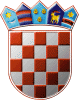 VARAŽDINSKA ŽUPANIJA     OPĆINA SVETI ILIJA         Općinsko vijećeKLASA: 021-05/17-03/01                                                                        URBROJ: 2186/08-17-01Sveti Ilija, 13.12.2017.						Na temelju članka 30. Statuta Općine Sveti Ilija (Službeni vjesnik Varaždinske županije, br. 25/13, 48/13 i 11/17), Općinsko vijeće Općine Sveti Ilija na svojoj 04. sjednici održanoj dana 13.12.2017. godine donosi Odluku o prihvaćanju Izvješća o obavljenoj financijskoj reviziji Općine Sveti Ilija za 2016. godinuČlanak 1.	Ovom Odlukom prihvaća se Izvješće o obavljenoj financijskoj reviziji Općine Sveti Ilija kojom su obuhvaćeni financijski izvještaji i poslovanje Općine Sveti Ilija za 2016. godinu od strane Državnog ureda za reviziju, Područnog ureda Varaždin, KLASA: 041-01/17-02/69, URBROJ: 613-07-17-5 od 20. listopada 2017. godine.Članak 2.	Ova Odluka stupa na snagu osmog dana od dana objave, a objavit će se u „Službenom vjesniku Varaždinske županije“.							Predsjednik Općinskog vijeća							Zdravko Ostroški, dipl. ing.
